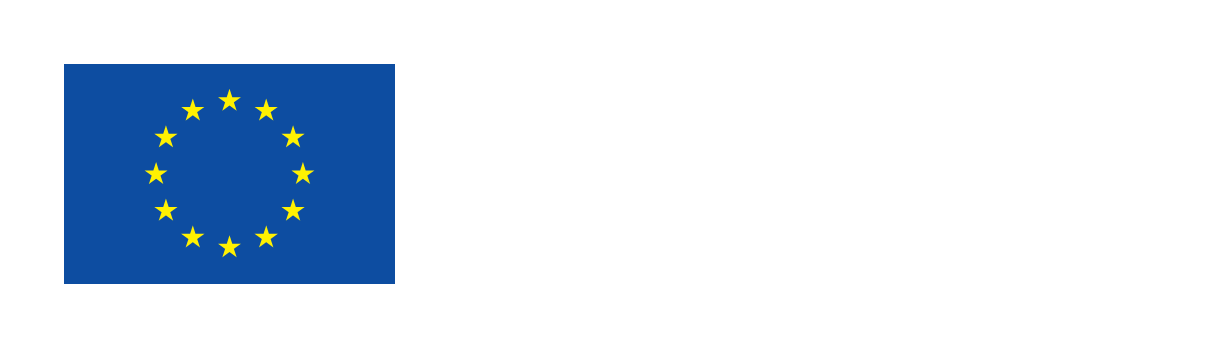 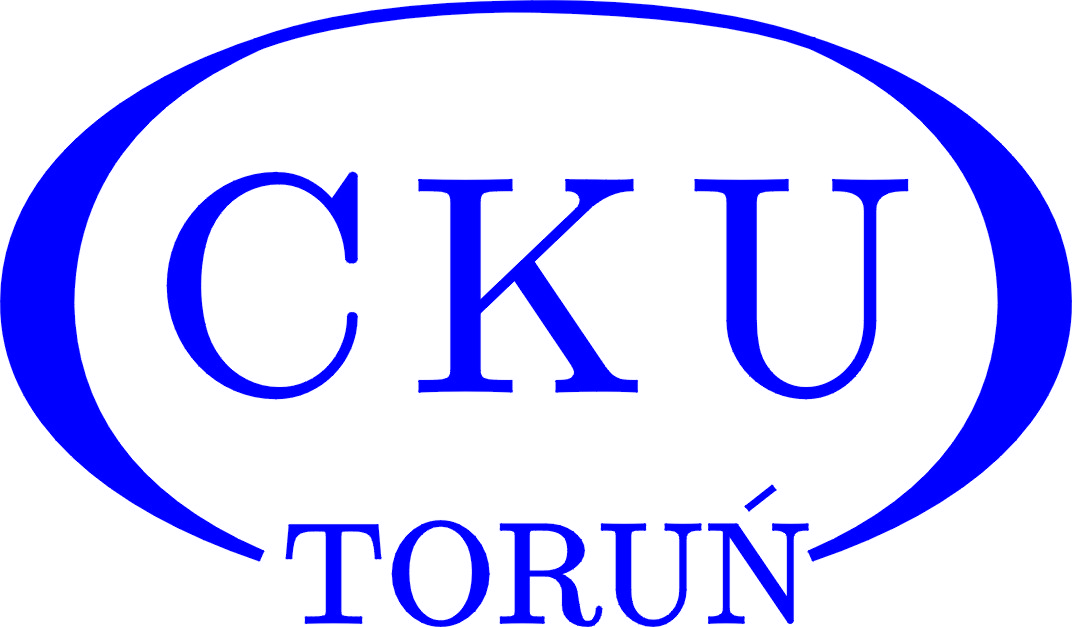 REGULAMIN  PROJEKTU„Sukces na rynku pracy dzięki stażowi w Europie” Realizator projektu:
Centrum Kształcenia Ustawicznego w ToruniuPlac Św. Katarzyny  87-100 Toruń
Źródło finansowania projektu:Projekt jest współfinansowany w ramach programu Unii Europejskiej Erasmus+ Akcja 1 Mobilność Edukacyjna Sektor – Kształcenie i szkolenia zawodowe.
Numer projektu: 2018-1-PL01-KA102-049407
Kwota dofinansowania : 29 824,00 EUR 
Czas trwania projektu: 2018-11-10 - 2019-11-09
Liczba osób uczestniczących: 14 Słuchaczy/-ek Kwalifikacyjnych Kursów Zawodowych w Centrum Kształcenia Ustawicznego w Toruniu
Partnerami Projektodawcy przy realizacji Projektu są:
1.Associazione Artistica Culturale "A Rocca" z siedzibą we Włoszech, w  Barcellona Pozzo di Gotto, Via TCP Arcodaci 482. Bragamob APLICAPROPOSTA LDA  z siedzibą w Portugalii, w Braga, Travessa de S. José, São Vitor Koordynatorką Projektu jest:
mgr Anna Bilicka – nauczycielka języka angielskiego i niemieckiego w Centrum Kształcenia Ustawicznego w Toruniu ,tel. 500129255 , e-mail: abilicka@cku.torun.plCele i rezultaty projektu: 							Nadrzędnym celem projektu jest rozwój kompetencji zawodowych, językowych i społecznych uczestników.Cele operacyjne projektu: -poszerzenie kwalifikacji zawodowych
-udoskonalenie kompetencji językowych i kulturowychzwiększenie praktycznych umiejętności uczestnikówkształtowanie kreatywnych i mobilnych postaw uczestników stażuPrzewidywane rezultaty projektu:
-podniesienie kwalifikacji zawodowych i językowych uczestników,
-wzbogacenie wiedzy uczestników o praktyczne umiejętności potrzebne w przyszłej pracy,
-podniesienie potencjalnej atrakcyjności uczestników na rynku pracy,
-zwiększenie mobilności słuchaczy. Uczestnicy projektu rekrutują się spośród słuchaczy/-ek następujących Kwalifikacyjnych Kursów Zawodowych w Centrum Kształcenia Ustawicznego w Toruniu:technik administracji (kwalifikacje: A.68, AU.68)-2 osoby,cukiernik (kwalifikacje: T.4, TG.04)-2 osoby,fotograf/fototechnik (kwalifikacje: A.20,A.25,AU.23)-4 osoby, technik usług fryzjerskich (kwalifikacje: A.19,A.23, AU.21)-4 osoby,kucharz/technik żywienia i usług gastronomicznych (kwalifikacje: T.6, T.15,TG.07)-2 osoby.Termin wyjazdu i miejsce:Grupa I (6 osób: cukiernik,fotograf, fryzjer):Miejsce odbycia stażu: Włochy (Sycylia), Barcellona di Pozzo di Gotto.Termin: 15.04.2019- 05.05.2019 Grupa II (8 osób: kucharz,fotograf,fryzjer, technik administracji):Miejsce odbycia stażu: Portugalia, Braga.Termin: 07.04.2019- 27.04.2019Zakres wsparcia:
Wsparcie oferowane w ramach projektu obejmuje: kurs języka włoskiego z elementami kulturowymi ( min.60 godz. lekcyjnych),warsztaty psychologiczno-kulturowe,staż w firmach w Portugalii/ we Włoszech,polisę ubezpieczeniową grupową,transfer na lotnisko i z powrotem,bilety lotnicze do Portugalii/Włoch,bilety lotnicze z Portugalii/Włoch,program kulturalny w Portugalii/ we Włoszechzakwaterowanie i wyżywienie uczestników podczas pobytu na stażu,kieszonkowe,wsparcie organizacyjne, merytoryczne dla uczestników na każdym etapie realizacji projektucertyfikaty poświadczające odbycie kursu językowego,certyfikaty poświadczające odbycie stażu w Portugalii/ we Włoszech,dokument Europass Mobility.Zasady rekrutacji                                            § 1 Postanowienia ogólne
Niniejszy Regulamin określa zasady rekrutacji Uczestników/-czek oraz zasady uczestnictwa
w projekcie mobilności: „„Sukces na rynku pracy dzięki stażowi w Europie””  –§ 2 Warunki uczestnictwa w projekcie
 Uczestnikiem/-czką projektu może być pełnoletni/-a  słuchacz/-ka Kwalifikacyjnego Kursu Zawodowego w Centrum Kształcenia Ustawicznego w Toruniu uczęszczający/-a  na podany kurs  w jednej z wymienionych kwalifikacji lub słuchacz/-ka KKZ, który/-a ukończył/-a naukę w CKU nie wcześniej niż w kwietniu 2018 r.:technik administracji (kwalifikacje: A.68, AU.68),cukiernik (kwalifikacje: T.4, TG.04),fotograf/fototechnik (kwalifikacje: A.20,A.25,AU.23), technik usług fryzjerskich (kwalifikacje: A.19,A.23, AU.21),kucharz/technik żywienia i usług gastronomicznych (kwalifikacje: T.6, T.15,TG.07).§2.1 Osoba ubiegająca się o udział w projekcie zobowiązana jest w terminie: do 16 października 2018 roku,do godziny 15.00 przedłożyć w sekretariacie Centrum Kształcenia Ustawicznego w Toruniu  lub przesłać pocztą tradycyjną na adres szkoły (Plac Św.Katarzyny 8, 87-100 Toruń) lub złożyć u koordynatorki projektu p.Anny Bilickiej następujące dokumenty:zgoda na przetwarzanie danych osobowych,formularz zgłoszeniowy,ankieta,regulamin projektu z podpisanym oświadczeniem o zapoznaniu się i akceptacji jego postanowień,klauzulę informacyjną RODO,list motywacyjny,ksero dowodu osobistego/ paszportu,3 zdjęcia legitymacyjne/paszportowe,słuchacze/-czlki KKZ w zawodach: kucharz , technik żywienia i usług gastronomicznych ,cukiernik, fryzjer , technik usług fryzjerskich = kopię aktualnych badań SANEPID,kopie posiadanych certyfikatów zawodowych i/lub językowych(opcjonalnie).W przypadku przesyłek pocztowych decyduje data wpływu do CKU.Zgodę na przetwarzanie danych osobowych, formularz zgłoszeniowy,ankietę oraz regulamin projektu można pobrać  w sekretariacie szkoły lub na stronie www.cku.torun.pl w zakładce Projekty bieżące  od 1 października 2018.Realizator Projektu zastrzega sobie prawo skrócenia/wydłużenia rekrutacji oraz wprowadzenia rekrutacji dodatkowej.  § 3 Zasady rekrutacjiWyboru uczestników/-czek projektu wśród kandydatów/-ek dokona Komisja Rekrutacyjna powołana przez Dyrektora Centrum Kształcenia Ustawicznego w Toruniu w składzie:Przewodnicząca Komisji – Koordynatorka Projektu, Członkowie Komisji – nauczyciele języka angielskiego zawodowego w CKU.§3.1.Proces rekrutacji poprzedzony będzie informacją na tablicach ogłoszeń w holu szkoły oraz na stronie internetowej CKU i na szkolnym profilu fb.§3.2.Uczestnikiem/-czką projektu może być pełnoletnia osoba, która z własnej inicjatywy wyraża chęć uczestnictwa w projekcie i  jest słuchaczem/-ką  Kwalifikacyjnego Kursu Zawodowego w Centrum  Kształcenia Ustawicznego w Toruniu w jednym z poniższych zawodów:technik administracji (kwalifikacje: A.68, AU.68),cukiernik (kwalifikacje: T.4, TG.04),fotograf/fototechnik (kwalifikacje: A.20,A.25,AU.23), fryzjer, technik usług fryzjerskich (kwalifikacje: T.11,T.12, AU.21),kucharz/technik żywienia i usług gastronomicznych (kwalifikacje: T.6, T.15,TG.07).§3.3.Proces rekrutacji obejmuje:akceptację przez Komisję Rekrutacyjną wniosku z załącznikami,egzamin pisemny (test kompetencji) i ustny z języka angielskiego,rozmowę kwalifikacyjną§3.4.Kryteria wyboru uczestników/-czek podzielone są na formalne i selekcyjne. Do formalnych kryteriów wyboru zaliczamy:terminowe złożenie kompletu dokumentów  wymienionych w § 2.1przynależność kandydata/-tki do zdefiniowanej grupy docelowej, do której skierowane jest wsparcie w ramach projektu;Do kryteriów selekcyjnych należą:egzamin pisemny (test kompetencji) z języka angielskiego,egzamin ustny z języka angielskiego,rozmowa kwalifikacyjna.§3.5 W dniu 16  października 2018  o godz. 17.00  w Centrum Kształcenia Ustawicznego w Toruniu odbędzie się test kompetencji z języka angielskiego, o godz.18.00 rozpocznie się egzamin ustny z języka angielskiego i rozmowa kwalifikacyjna.§3.6 Maksymalna liczba punktów, jaką można zdobyć w procesie rekrutacji wynosi  200. W skład oceny kandydata/-tki wchodzą: :30 pkt- spełnienie wymagań formalnych,50 pkt –test kompetencji z języka angielskiego,50 pkt –ustny egzamin z języka angielskiego,70 pkt- rozmowa kwalifikacyjna.§3.5.W przypadku uzyskania jednakowej liczby punktów przez kilka osób ubiegających się o to samo miejsce stażu o kolejności kandydatów na liście przyjętych zdecyduje Dyrektor szkoły z Komisją Rekrutacyjną w oparciu o poniższe kryteria:1.status kandydata/-ki na rynku pracy,2.dłuższy okres uczęszczania kandydata/-ki do CKU (wyższy semestr),
§3.6 Słuchacze/-czki, których dokumentacja nie spełni kryteriów formalnych, nie będą brani pod uwagę przy ocenie kryteriów selekcyjnych.§3.7.Brak zgody kandydata/-ki na przetwarzanie danych osobowych powoduje, że kandydat/-ka nie może być uczestnikiem projektu.§3.8.Złożone przez kandydata/-tkę dokumenty nie podlegają zwrotowi.§3.9.Wyniki rekrutacji w postaci listy rankingowej głównej i rezerwowej zostaną zamieszczone na stronie www.cku.torun.pl (zakładka Projekty bieżące), na szkolnym profilu fb oraz na tablicach informacyjnych w budynku CKU w terminie 7 dni od daty przeprowadzenia rekrutacji.§3.10  W przypadku, gdy do projektu zakwalifikowanych zostanie mniejsza od wymaganej dla poszczególnych zawodów liczba osób, zastosowana zostanie następująca procedura:1.Komisja rekrutacyjna dokona oceny punktowej kryteriów selekcyjnych i uzupełni skład grupy projektowej brakującą liczbą kandydatów/-ek kandydatami/-kami z listy rezerwowej, którzy/które osiągnęli/-ły największą liczbę punktów;2.W przypadku braku odpowiednich kandydatów/-ek na liście rezerwowej tzn. reprezentujących zawód, dla którego są wolne miejsca stażu, przeprowadzona zostanie rekrutacja dodatkowa w terminie 14 dni od rekrutacji głównej.3.Wyniki rekrutacji dodatkowej zostaną ogłoszone w terminie 7 dni od przeprowadzenia rekrutacji poprzez zamieszczenie ich na stronie , na szkolnym profilu fb i na tablicach informacyjnych w holu szkoły.4.Powyższe procedury będą miały także zastosowanie w sytuacji rezygnacji z uczestnictwa w projekcie podczas jego realizacji osoby do niego zakwalifikowanej.5.Osoby z listy głównej mają pierwszeństwo uczestnictwa w stażu przed osobami z listy rezerwowej.§ 3.11. W sytuacjach spornych o zakwalifikowaniu kandydata/-tki na staż decyduje Dyrektor szkoły po złożeniu przez kandydata/-tkę pisemnego odwołania do Dyrekcji Centrum Kształcenia Ustawicznego w Toruniu. § 4 Obowiązki Uczestników i Uczestniczek Projektu
Osoby, które zostaną zakwalifikowane do udziału w projekcie, zobowiązane będą w szczególności do:podpisania dokumentów obowiązujących w projekcie i niezbędnych do jego realizacji ,aktywnego uczestnictwa w kursie językowym stacjonarnym i on-line w systemie OLS,rzetelnego wypełniania dokumentacji związanej z realizacją projektu w tym testów sprawdzających, ankiet ewaluacyjnych, raportów itp,posiadania aktualnego dowodu osobistego lub paszportu,posiadania aktualnych badań SANEPID (fryzjer,technik usług fryzjerskich,kucharz, technik żywienia i usług gastronomicznych,cukiernik ),posiadania stosownego uniformu lub odzieży ochronnej wymaganego w danym zawodzie fryzjer,technik usług fryzjerskich,kucharz, technik żywienia i usług gastronomicznych, cukiernik),uczestnictwa w spotkaniach informacyjnych i administracyjnych w trakcie realizacji projektu,odbycia zgodnie z  programem stażu u  pracodawcy we Włoszech lub w Portugalii,przestrzegania  zasad regulaminu stażu zawodowego ,dokumentowania stażu podczas pobytu (filmowanie, fotografowanie, relacje pisemne),uczestnictwa w upowszechnianiu efektów projektu i jego ewaluacji  po powrocie ze stażu,złożenia raportu końcowego z uczestnictwa w Projekcie w systemie Mobility Tool,aktywnego uczestnictwa w osiąganiu celów projektu, jego ewaluacji i promowaniu jego efektów od momentu podpisania umowy z beneficjentem do zakończenia realizacji projektu.            § 5 Unieważnienie i/lub rozwiązanie umowy § 5.1 W przypadku braku realizacji przez Uczestnika lub Uczestniczkę wymienionych w § 4   zobowiązań wynikających z umowy z beneficjentem  oraz bez względu na konsekwencje przewidziane w mającym zastosowanie prawie, beneficjent projektu rozwiąże umowę z uczestnikiem/-czką projektu  i obciąży go/ją  łączną sumą kosztów poniesionych na jego udział w projekcie do momentu rozwiązania umowy z uczestnikiem/-czką.§5.2  Jeżeli Uczestnik lub Uczestniczka rozwiąże umowę z realizatorem projektu przed terminem jej wygaśnięcia, będzie zobowiązany/-a do zwrotu kwoty poniesionej przez realizatora na udział uczestnika/-czki w projekcie od momentu podpisania umowy między realizatorem a uczestnikiem/-czką do chwili rezygnacji uczestnika/-czki z udziału w projekcie.§5.3 W przypadku rozwiązania umowy przez Uczestnika/-czkę  z powodu działania „siły wyższej”, tj. niemożliwej do przewidzenia wyjątkowej sytuacji lub zdarzenia będącego poza kontrolą Uczestnika/-czki, które nie wynikało z błędu lub zaniedbania z jego strony, kwestia otrzymania dofinansowania lub jego zwrotu będzie ustalana indywidualnie.   §5.4 Udział uczestnika/-czki w projekcie zaczyna się od chwili podpisania „Umowy finansowej” z benefocjentem i trwa do chwili zakończenia realizacji projektu przez beneficjenta tj. do 2019-11-09.Szczegółowe warunki uczestnictwa w projekcie zostaną określone w „Umowie finansowej z Uczestnikiem lub Uczestniczką ”.Oświadczenie Uczestnika /Uczestniczki ProjektuOświadczam, że zapoznałem/-am się z powyższym Regulaminem Projektu i akceptuję jego postanowienia.___________________________________Imię/Nazwisko    _____________________________________Podpis Uczestnika/Uczestniczki Projektu		_________________________	                                                                                        Miejscowość, data